	АДМИНИСТРАЦИЯ	ПОГРАНИЧНОГО   МУНИЦИПАЛЬНОГО   ОКРУГА                                       ПРИМОРСКОГО  КРАЯ                                           ПОСТАНОВЛЕНИЕ28.09.2023                                                   п. Пограничный                                                 № 1167О внесении изменений в Положение об оплате труда работников муниципальных образовательных организаций Пограничного муниципального округа, утвержденное постановлением Администрации Пограничного муниципального округа от 30.10.2020 № 284На основании Федерального закона от 06.10.2003 № 131-ФЗ «Об общих принципах организации местного самоуправления в Российской Федерации», Трудового кодекса Российской Федерации, Устава Пограничного муниципального округа, в целях упорядочения и совершенствования системы оплаты труда работников муниципальных образовательных организаций Пограничного муниципального округа и постановления Правительства Приморского края от 31.08.2023 № 614-пп                           «Об утверждении Правил предоставления и методики распределения иных межбюджетных трансфертов из краевого бюджета бюджетам муниципальных образований Приморского края на проведение мероприятий по обеспечению деятельности советников директора по воспитанию и взаимодействию с детскими общественными объединениями в муниципальных общеобразовательных организациях Приморского края»  Администрация Пограничного муниципального округаПОСТАНОВЛЯЕТ:         1. Внести изменение в Положение об оплате труда работников муниципальных образовательных организаций Пограничного муниципального округа, утвержденное постановлением Администрации Пограничного муниципального округа от 30.10.2020        № 284 (далее - Положение): Приложение 1 Положения дополнить строкой следующего содержания: «советник директора по воспитанию и взаимодействию с детскими общественными объединениями».                          2. Настоящее постановление вступает в силу с момента подписания и                  распространяет свое действие с 01.09.2023.                          3. Постановление    разместить   на  официальном  сайте  Администрации  и Думы                                     Пограничного муниципального округа.                  4.  Контроль за исполнением постановления возложить на советника главы Администрации по социальной политике В.А. Шарову.Глава Администрации             муниципального округа                                                                              О.А. АлександровН.П. Прокопец22-8-01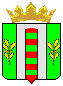 